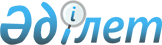 О внесении изменений и дополнения в решение XXIII сессии Карагандинского
областного Маслихата от 26 декабря 2002 года N 2-5/14 "Об областном
бюджете на 2003 год", регистрационный номер в Реестре государственной регистрации нормативных правовых актов - 1047Решение II сессии Карагандинского областного Маслихата от 29 ноября 2003 года N 27. Зарегистрировано Управлением юстиции Карагандинской области 1 декабря 2003 года за N 1324



      В соответствии с 
 Законом 
 Республики Казахстан от 1 апреля 1999 года N 357-I "О бюджетной системе", 
 Законом 
 Республики Казахстан от 23 января 2001 года N 148 "О местном государственном управлении в Республике Казахстан", 
 Указом 
 Президента Республики Казахстан от 16 мая 2003 года N 1094 "О внесении изменений и дополнений в некоторые указы Президента Республики Казахстан", 
 постановлением 
 Правительства Республики Казахстан от 13 ноября 2003 года N 1136 "О внесении дополнения в постановление Правительства Республики Казахстан от 4 ноября 2002 года N 1168", 
 постановлением 
 Правительства Республики Казахстан от 7 ноября 2003 года N 1113 "О внесении изменения в постановление Правительства Республики Казахстан от 18 марта 2003 года N 267", 
 приказом 
 Министра экономики и бюджетного планирования Республики Казахстан от 30 июня 2003 года N 109 "О внесении изменений и дополнений N 13 в Приказ Министра экономики и бюджетного планирования Республики Казахстан от 23 сентября 2003 года N 3 "Об утверждении Единой бюджетной классификации Республики Казахстан", зарегистрированный за N 2012",
 приказом 
  Министра экономики и бюджетного планирования Республики Казахстан от 16 сентября 2003 года N 149 "О внесении изменений и дополнений N 18 в приказ Министра экономики и бюджетного планирования Республики Казахстан от 23 сентября 2002 года N 3 "Об утверждении Единой бюджетной классификации Республики Казахстан", зарегистрированный за N 2012", областной Маслихат РЕШИЛ:




      1. Внести в 
 решение 
 XXIII сессии Карагандинского областного Маслихата от 26 декабря 2002 года N 2-5/14 "Об областном бюджете на 2003 год" (регистрационный номер в Реестре государственной регистрации нормативных правовых актов-1047, опубликовано в газете "Индустриальная Караганда" от 11 января 2003 года N 5 (19781), внесены изменения и дополнения: 
 решением 
 ХXIV сессии Карагандинского областного Маслихата от 27 февраля 2003 года N 2-5/15 "О внесении изменений и дополнений в решение XXIII сессии Карагандинского областного Маслихата от 26 декабря 2002 года N 2-5/14 "Об областном бюджете на 2003 год" (регистрационный номер в Реестре государственной регистрации нормативных правовых актов-1082), 
 решением 
 XXVI сессии Карагандинского областного Маслихата от 10 июля 2003 года N 295 "О внесении изменений и дополнений в решение XXIII сессии Карагандинского областного Маслихата от 26 декабря 2002 года N 2-5/14 "Об областном бюджете на 2003 год" (регистрационный номер в Реестре государственной регистрации нормативных правовых актов-1246) следующие изменения и дополнение:


      1) в пункте 1:



      в подпункте 1):



      цифру "15564167" заменить цифрой "15657542";



      цифру "10931723" заменить цифрой "11148723";



      цифру "3772537" заменить цифрой "3634917";



      цифру "823561" заменить цифрой "873902";



      в подпункте 2):



      цифру "16249525" заменить цифрой "16342900";



      цифру "15617155" заменить цифрой "15710530";



      2) в пункте 4:



      цифру "34679" заменить цифрой "41092";



      3) в пункте 5:



      цифру "1738938" заменить цифрой "1594905";



      цифру "800790" заменить цифрой "563757";



      цифру "359261" заменить цифрой "402261";



      цифру "577087" заменить цифрой "627087";



      4) в пункте 6:



      цифру "2603795" заменить цифрой "2685030";



      цифру "95641" заменить цифрой "101525";



      цифру "675713" заменить цифрой "704263";



      цифру "54566" заменить цифрой "66379";



      цифру "181997" заменить цифрой "209875";



      цифру "48024" заменить цифрой "55134";



      5) в пункте 9-1:



      цифру "34679" заменить цифрой "41092";



      6) в пункте 14:



      в подпункте 1):



      после слова "которых" дополнить словами "по состоянию на 1 января 2003 года";



      7) в пункте 16:



      цифру "145000" заменить цифрой "119817";



      в подпункте 1):



      цифру "140000" заменить цифрой "109817";



      в подпункте 2):



      цифру "5000" заменить цифрой "10000";



      8) приложения 1, 2, 3, 8 к 
 решению 
 XXIII сессии Карагандинского областного Маслихата от 26 декабря 2002 года N 2-5/14 "Об областном бюджете на 2003 год" изложить в новой редакции согласно приложениям 1, 2, 3, 4 к настоящему решению.




      2. Настоящее решение вводится в действие с 1 января 2003 года.


      

Председатель сессии,




      Секретарь областного Маслихата





Приложение N 1              



к решению II сессии Карагандинского   



областного Маслихата "О внесении изменений



и дополнения в решение XXIII сессии    



Карагандинского областного Маслихата   



от 26 декабря 2002 года N 2-5/14     



"Об областном бюджете на 2003 год"    



от 29 ноября 2003 года N 27       


Приложение N 1         



к решению XXIII сессии       



Карагандинского областного Маслихата



от 26 декабря 2002 года N 2-5/14  



"Об областном бюджете на 2003 год" 




 


Областной бюджет на 2003 год




--------------------------------------------------------------



Категория  !   !                                  !  Сумма



   !Класс  !   !           Наименование           !  (тыс.



   !   !Подкласс                                  !  тенге)



   !   !   !Специфика                             !



---!---!---!---!----------------------------------!-----------



 1 ! 2 ! 3 ! 4 !              5                   !     6



---!---!---!---!----------------------------------!-----------



   !   !   !   !I. Поступления                    !   15657542



   !   !   !   !Доходы                            !   11148723



 1 !   !   !   !HАЛОГОВЫЕ ПОСТУПЛЕHИЯ             !   11066250



   ! 3 !   !   !Социальный налог                  !   10292652



   !   ! 1 !   !Социальный налог                  !   10292652



   !   !   ! 1 !Социальный налог                  !   10292652



   ! 5 !   !   !Внутренние налоги на товары,      !



   !   !   !   !работы и услуги                   !     773598



   !   ! 2 !   !Акцизы                            !     300240



   !   !   ! 1 !Все виды спирта, произведенные на !



   !   !   !   !территории Республики Казахстан   !        432



   !   !   ! 2 !Водка, произведенная на территории!



   !   !   !   !Республики Казахстан              !      28233



   !   !   ! 3 !Ликеро-водочные изделия, крепленые!



   !   !   !   !соки и крепленые напитки с        !



   !   !   !   !объемной долей этилового спирта от!



   !   !   !   !12 до 30 процентов и выше,        !



   !   !   !   !произведенные на территории       !



   !   !   !   !Республики Казахстан              !       3708



   !   !   ! 4 !Вина, произведенные на территории !



   !   !   !   !Республики Казахстан              !        612



   !   !   ! 7 !Пиво, произведенное на территории !



   !   !   !   !Республики Казахстан              !     263880



   !   !   ! 8 !Слабоалкогольные крепленые        !



   !   !   !   !напитки, крепленые соки с объемной!



   !   !   !   !долей этилового спирта от 1,5 до  !



   !   !   !   !12 процентов, произведенные на    !



   !   !   !   !территории Республики Казахстан   !       3375



   !   ! 3 !   !Поступления за использование      !



   !   !   !   !природных и других ресурсов       !     473358



   !   !   ! 16!Плата за загрязнение окружающей   !



   !   !   !   !среды                             !     473358



 2 !   !   !   !HЕHАЛОГОВЫЕ ПОСТУПЛЕHИЯ           !      82473



   ! 1 !   !   !Доходы от предпринимательской     !



   !   !   !   !деятельности и собственности      !      53592



   !   ! 2 !   !Неналоговые поступления от        !



   !   !   !   !юридических лиц и финансовых      !



   !   !   !   !учреждений                        !      53592



   !   !   ! 29!Поступления от аренды имущества   !



   !   !   !   !коммунальной собственности        !      53592



   ! 2 !   !   !Административные сборы и платежи, !



   !   !   !   !доходы от некоммерческих и        !



   !   !   !   !сопутствующих продаж              !          9



   !   ! 3 !   !Прочие платежи и доходы от        !



   !   !   !   !некоммерческих и сопутствующих    !



   !   !   !   !продаж                            !          9



   !   !   ! 6 !Поступления от реализации         !



   !   !   !   !бесхозяйного имущества, имущества,!



   !   !   !   !безвозмездно перешедшего в        !



   !   !   !   !установленном порядке в           !



   !   !   !   !коммунальную собственность,       !



   !   !   !   !безнадзорных животных, находок, а !



   !   !   !   !также имущества, перешедшего по   !



   !   !   !   !праву наследования к государству  !          9



   ! 3 !   !   !Поступления по штрафам и санкциям !       5912



   !   ! 1 !   !Поступления по штрафам и санкциям !       5912



   !   !   ! 10!Штрафы за нарушение               !



   !   !   !   !законодательства об охране        !



   !   !   !   !окружающей среды                  !       4449



   !   !   ! 13!Прочие санкции и штрафы, взимаемые!



   !   !   !   !государственными учреждениями,    !



   !   !   !   !финансируемыми из местного бюджета!       1463



   ! 4 !   !   !Вознаграждения (интересы) по      !



   !   !   !   !кредитам                          !      22857



   !   ! 8 !   !Вознаграждения (интересы) по      !



   !   !   !   !кредитам, выданным из местного    !



   !   !   !   !бюджета юридическим лицам         !      22857



   !   !   ! 1 !Вознаграждения (интересы) по      !



   !   !   !   !кредитам, выданным для развития   !



   !   !   !   !малого предпринимательства        !       1964



   !   !   ! 3 !Вознаграждения (интересы) по      !



   !   !   !   !кредитам, выданным для поддержки и!



   !   !   !   !развития отраслей экономики       !      20893



   ! 5 !   !   !Прочие неналоговые поступления    !        103



   !   ! 1 !   !Прочие неналоговые поступления    !        103



   !   !   ! 5 !Средства, полученные от           !



   !   !   !   !природопользователей по искам о   !



   !   !   !   !возмещении вреда, средства от     !



   !   !   !   !реализации конфискованных орудий  !



   !   !   !   !охоты и рыболовства, незаконно    !



   !   !   !   !добытой продукции                 !         52



   !   !   ! 10!Прочие неналоговые поступления в  !



   !   !   !   !местный бюджет                    !         51



   !   !   ! 26!Возврат неиспользованных средств, !



   !   !   !   !ранее полученных из местного      !



   !   !   !   !бюджета                           !          0



 3 !   !   !   !ДОХОДЫ ОТ ОПЕРАЦИЙ С КАПИТАЛОМ    !          0



   ! 1 !   !   !Продажа основного капитала        !          0



   !   ! 1 !   !Продажа основного капитала        !          0



   !   !   ! 3 !Поступления от продажи имущества, !



   !   !   !   !закрепленного за государственными !



   !   !   !   !учреждениями, финансируемыми из   !



   !   !   !   !местного бюджета                  !          0



 4 !   !   !   !ПОЛУЧЕННЫЕ ОФИЦИАЛЬНЫЕ ТРАНСФЕРТЫ !    3634917



   ! 1 !   !   !Трансферты из нижестоящих органов !



   !   !   !   !государственного управления       !    1594905



   !   ! 3 !   !Трансферты из районных (городских)!



   !   !   !   !бюджетов                          !    1594905



   !   !   ! 3 !Бюджетное изъятие из районных     !



   !   !   !   !(городских) бюджетов              !    1594905



   ! 2 !   !   !Трансферты из вышестоящих органов !



   !   !   !   !государственного управления       !    2040012



   !   ! 1 !   !Трансферты из республиканского    !



   !   !   !   !бюджета                           !    2040012



   !   !   ! 1 !Текущие                           !      92319



   !   !   ! 2 !Капитальные                       !     112206



   !   !   ! 3 !Субвенции                         !    1835487



 5 !   !   !   !Возврат кредитов                  !     873902



   ! 1 !   !   !Возврат внутренних кредитов       !     873902



   !   ! 6 !   !Возврат кредитов, выданных из     !



   !   !   !   !местного бюджета юридическим лицам!     873902



   !   !   ! 2 !Возврат кредитов, выданных для    !



   !   !   !   !развития малого                   !



   !   !   !   !предпринимательства               !      48744



   !   !   ! 3 !Возврат кредитов, выданных        !



   !   !   !   !сельхозтоваропроизводителям       !     538163



   !   !   ! 4 !Возврат кредитов, выданных для    !



   !   !   !   !поддержки и развития отраслей     !



   !   !   !   !экономики                         !     286995



--------------------------------------------------------------


--------------------------------------------------------------



Функциональная группа                             !  Сумма



    !Администратор программы  Наименование        ! (тыс. 



         !    !Программа                          !  тенге)



----!----!----!-----------------------------------!-----------



  1 !  2 !  3 !                 4                 !      5



----!----!----!-----------------------------------!-----------



    !    !    !II. Расходы                        !   16342900



    !    !    !Затраты                            !   15710530



  1 !    !    !Государственные услуги общего      !



    !    !    !характера                          !     509065



    ! 103!    !Аппарат маслихата                  !      22172



    !    ! 002!Административные затраты на        !



    !    !    !местном уровне                     !      13672



    !    ! 030!Депутатская деятельность           !       7000



    !    ! 031!Укрепление                         !



    !    !    !материально-технической базы       !



    !    !    !аппарата маслихата                 !       1500



    ! 105!    !Аппарат акима                      !     213630



    !    ! 002!Административные затраты на        !



    !    !    !местном уровне                     !     149618



    !    ! 041!Организация и обеспечение сбора    !



    !    !    !местных налогов и работы по выдаче !



    !    !    !разовых талонов на рынках          !      28070



    !    ! 057!Обеспечение оценки имущества       !       9800



    !    ! 074!Укрепление материально-технической !



    !    !    !базы аппарата акима                !      26142



    ! 259!    !Исполнительный орган коммунальной  !



    !    !    !собственности, финансируемый из    !



    !    !    !местного бюджета                   !      67900



    !    ! 002!Административные затраты на        !



    !    !    !местном уровне                     !      16200



    !    ! 030!Организация приватизации           !



    !    !    !коммунальной собственности         !       4500



    !    ! 061!Учет, хранение, оценка и           !



    !    !    !реализация имущества, поступившего !



    !    !    !в коммунальную собственность       !      47200



    ! 260!    !Исполнительный орган финансов,     !



    !    !    !финансируемый из местного бюджета  !     205363



    !    ! 002!Административные затраты на        !



    !    !    !местном уровне                     !     163721



    !    ! 031!Создание информационных систем     !



    !    !    !органов финансов                   !       8055



    !    ! 032!Сопровождение информационных       !



    !    !    !систем органов финансов            !          0



    !    ! 033!Капитальный ремонт                 !



    !    !    !административных зданий            !



    !    !    !исполнительных органов финансов    !       2800



    !    ! 070!Укрепление материально-            !



    !    !    !технической базы исполнительных    !



    !    !    !органов финансов                   !      30787



  2 !    !    !Оборона                            !     626514



    ! 105!    !Аппарат акима                      !     626514



    !    ! 031!Мероприятия по мобилизационной     !



    !    !    !подготовке на местном уровне       !      20864



    !    ! 032!Ликвидация чрезвычайных ситуаций   !



    !    !    !на местном уровне                  !     533641



    !    ! 062!Укрепление материально-технической !



    !    !    !базы организаций по чрезвычайным   !



    !    !    !ситуациям                          !      61849



    !    ! 063!Мероприятия по приписке и призыву  !



    !    !    !на военную службу                  !      10160



  3 !    !    !Общественный порядок и             !



    !    !    !безопасность                       !     873850



    ! 251!    !Исполнительный орган внутренних    !



    !    !    !дел, финансируемый из местного     !



    !    !    !бюджета                            !     825686



    !    ! 002!Административные затраты на        !



    !    !    !местном уровне                     !     509392



    !    ! 030!Охрана общественного порядка и     !



    !    !    !обеспечение общественной           !



    !    !    !безопасности на местном уровне     !       6890



    !    ! 036!Эксплуатация оборудования и        !



    !    !    !средств по регулированию дорожного !



    !    !    !движения в населенных пунктах      !      39396



    !    ! 040!Капитальный ремонт объектов        !



    !    !    !органов внутренних дел             !      15000



    !    ! 042!Создание информационных систем     !



    !    !    !органов внутренних дел             !       6000



    !    ! 070!Укрепление                         !



    !    !    !материально-технической базы       !



    !    !    !органов внутренних дел             !     249008



    ! 274!    !Исполнительный орган жилищно-      !



    !    !    !коммунального, дорожного хозяйства !



    !    !    !и транспорта, финансируемый из     !



    !    !    !местного бюджета                   !      48164



    !    ! 044!Эксплуатация оборудования и средств!



    !    !    !по регулированию дорожного движения!



    !    !    !в населенных пунктах               !      48164



  4 !    !    !Образование                        !    1812136



    ! 105!    !Аппарат акима                      !       4200



    !    ! 011!Повышение квалификации и           !



    !    !    !переподготовка кадров на местном   !



    !    !    !уровне                             !       4200



    ! 251!    !Исполнительный орган внутренних    !



    !    !    !дел, финансируемый из местного     !



    !    !    !бюджета                            !      17436



    !    ! 011!Повышение квалификации и           !



    !    !    !переподготовка кадров на местном   !



    !    !    !уровне                             !      17436



    ! 254!    !Исполнительный орган               !



    !    !    !здравоохранения, финансируемый из  !



    !    !    !местного бюджета                   !      15448



    !    ! 008!Подготовка специалистов со средним !



    !    !    !профессиональным образованием на   !



    !    !    !местном уровне                     !      15448



    ! 263!    !Исполнительный орган образования,  !



    !    !    !культуры, спорта и туризма,        !



    !    !    !финансируемый из местного бюджета  !    1775052



    !    ! 008!Подготовка специалистов со средним !



    !    !    !профессиональным образованием на   !



    !    !    !местном уровне                     !     286226



    !    ! 011!Повышение квалификации и           !



    !    !    !переподготовка кадров на местном   !



    !    !    !уровне                             !      22000



    !    ! 020!Общеобразовательное обучение на    !



    !    !    !местном уровне                     !     487240



    !    ! 031!Начальное профессиональное         !



    !    !    !образование на местном уровне      !     431779



    !    ! 037!Приобретение и доставка учебников  !



    !    !    !для обновления библиотечных фондов !



    !    !    !государственных учреждений         !



    !    !    !среднего образования               !       9279



    !    ! 038!Оказание                           !



    !    !    !психолого-медико-педагогической    !



    !    !    !консультативной помощи населению   !



    !    !    !по обследованию психического       !



    !    !    !здоровья детей и подростков        !       2262



    !    ! 052!Реабилитация и социальная          !



    !    !    !адаптация детей и подростков с     !



    !    !    !проблемами в развитии              !          0



    !    ! 061!Реализация программ                !



    !    !    !дополнительного образования для    !



    !    !    !детей и юношества на местном       !



    !    !    !уровне                             !     397449



    !    ! 062!Проведение школьных олимпиад на    !



    !    !    !местном уровне                     !        500



    !    ! 064!Укрепление материально-технической !



    !    !    !базы прочих организаций            !



    !    !    !образования                        !       2122



    !    ! 066!Капитальный ремонт учреждений      !



    !    !    !начального общего, среднего общего !



    !    !    !образования                        !       2000



    !    ! 072!Укрепление материально-технической !



    !    !    !базы учреждений начального общего, !



    !    !    !основного общего, среднего общего  !



    !    !    !образования                        !     130387



    !    ! 074!Укрепление материально-технической !



    !    !    !базы учреждений начального         !



    !    !    !профессионального образования      !       3808



  5 !    !    !Здравоохранение                    !    3338616



    ! 251!    !Исполнительный орган внутренних    !



    !    !    !дел, финансируемый из местного     !



    !    !    !бюджета                            !      35993



    !    ! 031!Оказание стационарной медицинской  !



    !    !    !помощи военнослужащим, сотрудникам !



    !    !    !правоохранительных органов, членам !



    !    !    !их семей                           !      35993



    ! 254!    !Исполнительный орган               !



    !    !    !здравоохранения, финансируемый из  !



    !    !    !местного бюджета                   !    3244128



    !    ! 002!Административные затраты на        !



    !    !    !местном уровне                     !      19586



    !    ! 030!Оказание специализированной        !



    !    !    !медицинской помощи больным,        !



    !    !    !страдающим психическими            !



    !    !    !расстройствами                     !     195955



    !    ! 031!Оказание медицинской помощи        !



    !    !    !ВИЧ-инфицированным больным         !      32449



    !    ! 032!Оказание специализированной        !



    !    !    !медицинской помощи больным         !



    !    !    !туберкулезом                       !     309714



    !    ! 033!Борьба с эпидемиями на местном     !



    !    !    !уровне                             !       2738



    !    ! 034!Производство крови (заменителей)   !



    !    !    !на местном уровне                  !      42113



    !    ! 036!Оказание стационарной медицинской  !



    !    !    !помощи населению на местном уровне !     562513



    !    ! 037!Оказание скорой медицинской помощи !     176250



    !    ! 038!Прочие услуги по охране здоровья   !



    !    !    !населения на местном уровне        !      56355



    !    ! 039!Обеспечение санитарно-             !



    !    !    !эпидемиологического благополучия   !      43343



    !    ! 040!Больницы и поликлиники для         !



    !    !    !ветеранов и инвалидов Великой      !



    !    !    !Отечественной войны                !      34973



    !    ! 041!Пропаганда здорового образа жизни  !



    !    !    !на местном уровне                  !       6047



    !    ! 042!Обеспечение учетными услугами      !



    !    !    !организаций здравоохранения на     !



    !    !    !местном уровне                     !        772



    !    ! 043!Оказание медицинской помощи        !



    !    !    !населению в чрезвычайных ситуациях !      13239



    !    ! 044!Централизованный закуп             !



    !    !    !лекарственных средств              !     353924



    !    ! 045!Охрана материнства и детства       !     360784



    !    ! 047!Оказание специализированной        !



    !    !    !медицинской помощи больным         !



    !    !    !онкологическими заболеваниями      !     131968



    !    ! 048!Оказание специализированной        !



    !    !    !медицинской помощи больным         !



    !    !    !алкоголизмом, наркоманией и        !



    !    !    !токсикоманией                      !      77682



    !    ! 049!Оказание специализированной        !



    !    !    !медицинской помощи больным         !



    !    !    !кожно-венерологическими            !



    !    !    !заболеваниями                      !      32540



    !    ! 050!Оказание специализированной        !



    !    !    !медицинской помощи больным         !



    !    !    !инфекционными заболеваниями        !      74525



    !    ! 051!Организация сбора и анализа        !



    !    !    !медико-статистической информации   !       3200



    !    ! 054!Оказание первичной                 !



    !    !    !медико-санитарной помощи           !



    !    !    !и специализированной               !



    !    !    !амбулаторно-поликлинической помощи !     424958



    !    ! 055!Капитальный ремонт объектов        !



    !    !    !здравоохранения, находящихся в     !



    !    !    !коммунальной собственности         !      27600



    !    ! 056!Укрепление материально-технической !



    !    !    !базы организаций здравоохранения   !      59000



    !    ! 057!Централизованный закуп             !



    !    !    !медицинского оборудования и        !



    !    !    !санитарного транспорта             !     200000



    !    ! 059!Сопровождение информационных       !



    !    !    !систем здравоохранения             !       1900



    ! 278!    !Исполнительный орган санитарно-    !



    !    !    !эпидемиологического надзора,       !



    !    !    !финансируемый из местного бюджета  !      58495



    !    ! 002!Административные затраты на        !



    !    !    !местном уровне                     !       7909



    !    ! 030!Обеспечение санитарно-             !



    !    !    !эпидемиологического благополучия   !      49210



    !    ! 033!Борьба с эпидемиями на местном     !



    !    !    !уровне                             !        238



    !    ! 044!Укрепление материально-технической !



    !    !    !базы учреждений санитарно-         !



    !    !    !эпидемиологического надзора        !       1138



  6 !    !    !Социальное обеспечение и           !



    !    !    !социальная помощь                  !    2500787



    ! 105!    !Аппарат акима                      !     450000



    !    ! 033!Социальная поддержка обучающихся и !



    !    !    !воспитанников организаций          !



    !    !    !образования очной формы обучения   !     450000



    ! 258!    !Исполнительный орган труда и       !



    !    !    !социальной защиты населения,       !



    !    !    !финансируемый из местного бюджета  !    1861964



    !    ! 002!Административные затраты на        !



    !    !    !местном уровне                     !      46512



    !    ! 027!Погашение кредиторской             !



    !    !    !задолженности по заработной плате  !



    !    !    !и социальным выплатам              !



    !    ! 031!Специальные государственные        !



    !    !    !пособия                            !    1078226



    !    ! 032!Социальное обеспечение,            !



    !    !    !оказываемое через учреждения       !



    !    !    !интернатского типа на местном      !



    !    !    !уровне                             !     340083



    !    ! 035!Оплата услуг по зачислению,        !



    !    !    !выплате и доставке пособий и       !



    !    !    !других социальных выплат           !       7327



    !    ! 044!Укрепление материально-технической !



    !    !    !базы учреждений труда и социальной !



    !    !    !защиты населения                   !       5416



    !    ! 051!Социальные выплаты отдельным       !



    !    !    !категориям граждан по решению      !



    !    !    !местных представительных органов   !     266672



    !    ! 053!Приобретение, строительство,       !



    !    !    !реконструкция и капитальный ремонт !



    !    !    !жилья для предоставления семьям    !



    !    !    !оралманов и гражданам Республики   !



    !    !    !Казахстан - переселенцам из аула   !



    !    !    !Туркестан                          !     110514



    !    ! 057!Cоциальная поддержка инвалидов на  !



    !    !    !местном уровне                     !       5214



    !    ! 070!Укрепление материально-технической !



    !    !    !базы исполнительных органов труда и!



    !    !    !социальной защиты населения        !       2000



    ! 263!    !Исполнительный орган образования,  !



    !    !    !культуры, спорта и туризма,        !



    !    !    !финансируемый из местного бюджета  !     188823



    !    ! 033!Социальное обеспечение детей       !     184823



    !    ! 068!Укрепление материально-технической !



    !    !    !базы организаций социального       !



    !    !    !обеспечения детей                  !       4000



  8 !    !    !Культура, спорт, туризм и          !



    !    !    !информационное пространство        !     681122



    ! 261!    !Исполнительный орган управления    !



    !    !    !архивами, финансируемый из         !



    !    !    !местного бюджета                   !      37496



    !    ! 002!Административные затраты на        !



    !    !    !местном уровне                     !       6720



    !    ! 030!Обеспечение сохранности архивного  !



    !    !    !фонда, печатных изданий и их       !



    !    !    !специальное использование на       !



    !    !    !местном уровне                     !      30776



    ! 263!    !Исполнительный орган образования,  !



    !    !    !культуры, спорта и туризма,        !



    !    !    !финансируемый из местного бюджета  !     560072



    !    ! 039!Проведение спортивных мероприятий  !



    !    !    !на местном уровне                  !      41388



    !    ! 041!Обеспечение культурного досуга     !



    !    !    !населения на местном уровне        !     334046



    !    ! 043!Проведение зрелищных мероприятий   !



    !    !    !на местном уровне                  !      30214



    !    ! 044!Хранение историко-культурных       !



    !    !    !ценностей на местном уровне        !      33664



    !    ! 045!Обеспечение общедоступности        !



    !    !    !информации на местном уровне       !      47632



    !    ! 047!Проведение                         !



    !    !    !ремонтно-реставрационных работ     !



    !    !    !и благоустройство территории       !



    !    !    !памятников истории и культуры      !



    !    !    !местного значения                  !       6750



    !    ! 051!Укрепление материально-технической !



    !    !    !базы организаций культуры          !      54378



    !    ! 057!Мероприятия по туристической       !



    !    !    !деятельности на местном уровне     !       5000



    !    ! 059!Укрепление материально-технической !



    !    !    !базы библиотек                     !       7000



    ! 264!    !Исполнительный орган анализа       !



    !    !    !общественных отношений и           !



    !    !    !внутренней политики, финансируемый !



    !    !    !из местного бюджета                !      83554



    !    ! 002!Административные затраты на        !



    !    !    !местном уровне                     !      12135



    !    ! 030!Проведение государственной         !



    !    !    !информационной политики через      !



    !    !    !газеты и журналы на местном        !



    !    !    !уровне                             !      37614



    !    ! 031!Проведение государственной         !



    !    !    !информационной политики через      !



    !    !    !телерадиовещание на местном        !



    !    !    !уровне                             !      18660



    !    ! 032!Проведение региональной молодежной !



    !    !    !политики                           !       7000



    !    ! 037!Организация практических и научно- !



    !    !    !методических мероприятий по        !



    !    !    !пропаганде Стратегии "Казахстан    !



    !    !    !2030" на местном уровне            !        640



    !    ! 039!Реализация государственной         !



    !    !    !программы функционирования и       !



    !    !    !развития языков на местном уровне  !       4500



    !    ! 070!Укрепление                         !



    !    !    !материально-технической базы       !



    !    !    !исполнительных органов анализа     !



    !    !    !общественных отношений и           !



    !    !    !внутренней политики                !       3005



 10 !    !    !Сельское, водное, лесное, рыбное   !



    !    !    !хозяйство и охрана окружающей      !



    !    !    !среды                              !     343011



    ! 105!    !Аппарат акима                      !      22552



    !    ! 051!Укрепление                         !



    !    !    !материально-технической базы       !



    !    !    !государственных природных парков   !      13280



    !    ! 065!Содержание особо охраняемых        !



    !    !    !природных территорий на местном    !



    !    !    !уровне                             !       9272



    ! 256!    !Исполнительный орган по            !



    !    !    !природопользованию и охране        !



    !    !    !окружающей среды, финансируемый из !



    !    !    !местного бюджета                   !     243930



    !    ! 002!Административные затраты на        !



    !    !    !местном уровне                     !       7930



    !    ! 030!Проведение мероприятий по охране   !



    !    !    !окружающей среды на местном уровне !     136000



    !    ! 031!Строительство и реконструкция      !



    !    !    !природоохранных объектов           !     100000



    ! 257!    !Исполнительный орган сельского     !



    !    !    !хозяйства, по охране лесов и       !



    !    !    !животного мира, финансируемый из   !



    !    !    !местного бюджета                   !      76529



    !    ! 002!Административные затраты на        !



    !    !    !местном уровне                     !      17710



    !    ! 036!Сопровождение                      !



    !    !    !информационно-маркетинговой        !



    !    !    !системы сельского хозяйства        !       2000



    !    ! 044!Охрана лесов и животного мира      !      48177



    !    ! 045!Материально-техническое оснащение  !



    !    !    !учреждений по охране лесов и       !



    !    !    !животного мира                     !       4742



    !    ! 070!Укрепление материально-технической !



    !    !    !базы исполнительных органов        !



    !    !    !сельского хозяйства, по охране     !



    !    !    !лесов и животного мира             !       3900



 11 !    !    !Промышленность и строительство     !      42860



    ! 273!    !Исполнительный орган               !



    !    !    !инфраструктуры и строительства,    !



    !    !    !финансируемый из местного бюджета  !      42860



    !    ! 048!Проектно-изыскательские,           !



    !    !    !конструкторские и технологические  !



    !    !    !работы на местном уровне           !      42860



 12 !    !    !Транспорт и связь                  !    1113795



    ! 274!    !Исполнительный орган               !



    !    !    !жилищно-коммунального, дорожного   !



    !    !    !хозяйства и транспорта,            !



    !    !    !финансируемый из местного бюджета  !    1113795



    !    ! 046!Организация общественных           !



    !    !    !пассажирских перевозок между       !



    !    !    !районами (городами), внутри        !



    !    !    !районов и населенных пунктов       !     313795



    !    ! 049!Строительство и реконструкция      !



    !    !    !автомобильных дорог на местном     !



    !    !    !уровне                             !     270000



    !    ! 050!Эксплуатация автомобильных дорог   !



    !    !    !на местном уровне                  !     530000



 13 !    !    !Прочие                             !    1142652



    ! 105!    !Аппарат акима                      !     244487



    !    ! 044!Резерв местного исполнительного    !



    !    !    !органа области, городов Астаны и   !



    !    !    !Алматы по выполнению обязательств  !



    !    !    !местных исполнительных органов по  !



    !    !    !решениям судов                     !      10000



    !    ! 052!Резерв местного исполнительного    !



    !    !    !органа области, городов Астаны и   !



    !    !    !Алматы для ликвидации чрезвычайных !



    !    !    !ситуаций природного и техногенного !



    !    !    !характера и иных непредвиденных    !



    !    !    !расходов                           !     109817



    !    ! 061!Представительские затраты          !       4670



    !    ! 064!Взносы в уставный фонд             !



    !    !    !коммунальных государственных       !



    !    !    !предприятий                        !     120000



    ! 263!    !Исполнительный орган образования,  !



    !    !    !культуры, спорта и туризма,        !



    !    !    !финансируемый из местного бюджета  !      49193



    !    ! 002!Административные затраты на        !



    !    !    !местном уровне                     !      43321



    !    ! 034!Обеспечение учетными услугами      !       5872



    ! 272!    !Исполнительный орган экономики,    !



    !    !    !поддержки малого и среднего        !



    !    !    !бизнеса, государственных закупок,  !



    !    !    !финансируемый из местного бюджета  !      64176



    !    ! 002!Административные затраты на        !



    !    !    !местном уровне                     !      43610



    !    ! 031!Организация поддержки малого       !



    !    !    !предпринимательства на местном     !



    !    !    !уровне                             !       8000



    !    ! 037!Организация и проведение процедур  !



    !    !    !государственных закупок            !       6520



    !    ! 070!Укрепление материально-технической !



    !    !    !базы исполнительных органов        !



    !    !    !экономики, поддержки малого и      !



    !    !    !среднего бизнеса, государственных  !



    !    !    !закупок                            !       6046



    ! 273!    !Исполнительный орган               !



    !    !    !инфраструктуры и строительства,    !



    !    !    !финансируемый из местного бюджета  !     770826



    !    ! 002!Административные затраты на        !



    !    !    !местном уровне                     !      21258



    !    ! 031!Строительство объектов             !



    !    !    !коммунальной собственности         !     278540



    !    ! 032!Строительство и капитальный ремонт !



    !    !    !объектов, находящихся в            !



    !    !    !коммунальной собственности местного!



    !    !    !исполнительного органа Жамбылской  !



    !    !    !области, и жилых домов,            !



    !    !    !пострадавших в результате          !



    !    !    !землетрясения                      !      72047



    !    ! 036!Капитальный ремонт объектов        !



    !    !    !коммунальной собственности         !     398981



    ! 274!    !Исполнительный орган               !



    !    !    !жилищно-коммунального, дорожного   !



    !    !    !хозяйства и транспорта,            !



    !    !    !финансируемый из местного бюджета  !      13970



    !    ! 002!Административные затраты на        !



    !    !    !местном уровне                     !      13970



 15 !    !    !Официальные трансферты             !    2726122



    ! 260!    !Исполнительный орган финансов,     !



    !    !    !финансируемый из местного бюджета  !    2726122



    !    ! 035!Трансферты из областного бюджета,  !



    !    !    !бюджетов городов Астаны и Алматы   !    2726122



    !    !    !Кредиты                            !     632370



  7 !    !    !Жилищно-коммунальное хозяйство     !      50000



    ! 274!    !Исполнительный орган жилищно-      !



    !    !    !коммунального, дорожного хозяйства !



    !    !    !и транспорта, финансируемый из     !



    !    !    !местного бюджета                   !      50000



    !    ! 085!Кредитование для развития          !



    !    !    !коммунального хозяйства            !      50000



 10 !    !    !Сельское, водное, лесное, рыбное   !



    !    !    !хозяйство и охрана окружающей      !



    !    !    !среды                              !     382370



    ! 257!    !Исполнительный орган сельского     !



    !    !    !хозяйства, по охране лесов и       !



    !    !    !животного мира, финансируемый из   !



    !    !    !местного бюджета                   !     382370



    !    ! 082!Кредитование                       !



    !    !    !сельхозтоваропроизводителей        !     152370



    !    ! 083!Кредитование сельскохозяйственных  !



    !    !    !товаропроизводителей на            !



    !    !    !проведение весенне-полевых и       !



    !    !    !уборочных работ                    !     230000



 13 !    !    !Прочие                             !     200000



    ! 272!    !Исполнительный орган экономики,    !



    !    !    !поддержки малого и среднего        !



    !    !    !бизнеса, государственных закупок   !



    !    !    !финансируемый из местного бюджета  !     200000



    !    ! 080!Кредитование для развития малого   !



    !    !    !предпринимательства на местном     !



    !    !    !уровне                             !     100000



    !    ! 081!Кредитование для поддержки и       !



    !    !    !развития отраслей экономики        !     100000



    !    !    !III. Дефицит (профицит) бюджета    !    -685358



    !    !    !IV. Финансирование дефицита        !



    !    !    !(использование профицита) бюджета  !     685358



    !    !    !Поступление                        !     880000



  6 !    !    !Общее финансирование               !     880000



    ! 1  !    !Внутреннее финансирование          !     230000



    !    !   6!Прочее внутреннее финансирование   !     230000



    ! 3  !    !Прочее финансирование              !     650000



    !    !   1!Поступление от приватизации        !



    !    !    !объектов государственной           !



    !    !    !собственности                      !     650000



    !    !    !Погашение                          !     280000



 16 !    !    !Финансирование                     !     280000



    ! 105!    !Аппарат акимов                     !     280000



    !    ! 055!Погашение долга местного           !



    !    !    !исполнительного органа области,    !



    !    !    !городов Астаны и Алматы            !     280000



    !    !    !Использование свободных остатков   !



    !    !    !бюджетных средств на начало        !



    !    !    !финансового года.                  !      85358



--------------------------------------------------------------




Приложение N 2           



к решению II сессии Карагандинского   



областного Маслихата "О внесении изменений



и дополнения в решение XXIII сессии   



Карагандинского областного Маслихата   



от 26 декабря 2002 года N 2-5/14    



"Об областном бюджете на 2003 год"   



от 29 ноября 2003 года N 27       


Приложение N 2           



к решению XXIII сессии        



Карагандинского областного Маслихата



от 26 декабря 2002 года N 2-5/14  



"Об областном бюджете на 2003 год" 




 


Перечень текущих бюджетных программ областного бюджета на 2003 год




--------------------------------------------------------------



Функ.группа    !



     !Администратор программы       Наименование



     !    !Программа



-----!----!----!----------------------------------------------



   1 !  2 !  3 !                         4



-----!----!----!----------------------------------------------



   1 !    !    !Государственные услуги общего характера



     !103 !    !Аппарат маслихата



     !    !002 !Административные затраты на местном уровне



     !    !030 !Депутатская деятельность



     !105 !    !Аппарат акима



     !    !002 !Административные затраты на местном уровне



     !    !041 !Организация обеспечения сбора местных налогов



     !    !    !и работы по выдаче разовых талонов на рынках



     !    !057 !Обеспечение оценки имущества



     !259 !    !Исполнительный орган коммунальной



     !    !    !собственности, финансируемый из местного



     !    !    !бюджета



     !    !002 !Административные затраты на местном уровне



     !    !030 !Организация приватизации коммунальной



     !    !    !собственности



     !    !061 !Учет, хранение, оценка и реализация имущества,



     !    !    !поступившего в коммунальную собственность



     !260 !    !Исполнительный орган финансов, финансируемый



     !    !    !из местного бюджета



     !    !002 !Административные затраты на местном уровне



     !    !032 !Сопровождение информационных систем органов



     !    !    !финансов



   2 !    !    !Оборона



     !105 !    !Аппарат акима



     !    !031 !Мероприятия по мобилизационной подготовке на



     !    !    !местном уровне



     !    !032 !Ликвидация чрезвычайных ситуаций на местном



     !    !    !уровне



     !    !063 !Мероприятия по приписке и призыву на военную



     !    !    !службу



   3 !    !    !Общественный порядок и безопасность



     !251 !    !Исполнительный орган внутренних дел,



     !    !    !финансируемый из местного бюджета



     !    !002 !Административные затраты на местном уровне



     !    !030 !Охрана общественного порядка и обеспечение



     !    !    !общественной безопасности на местном уровне



     !    !036 !Эксплуатация оборудования и средств по



     !    !    !регулированию дорожного движения в населенных



     !    !    !пунктах



     !274 !    !Исполнительный орган жилищно-коммунального,



     !    !    !дорожного хозяйства и транспорта,



     !    !    !финансируемый из местного бюджета



     !    !044 !Эксплуатация оборудования и средств по



     !    !    !регулированию дорожного движения в населенных



     !    !    !пунктах



   4 !    !    !Образование



     !105 !    !Аппарат акима



     !    !011 !Повышение квалификации и переподготовка



     !    !    !кадров на местном уровне



     !251 !    !Исполнительный орган внутренних дел,



     !    !    !финансируемый из местного бюджета



     !    !011 !Повышение квалификации и переподготовка кадров



     !    !    !на местном уровне



     !263 !    !Исполнительный орган образования, культуры,



     !    !    !спорта и туризма, финансируемый из местного



     !    !    !бюджета



     !    !011 !Повышение квалификации и переподготовка кадров



     !    !    !на местном уровне



     !    !020 !Общеобразовательное обучение на местном уровне



     !    !031 !Начальное профессиональное образование



     !    !    !на местном уровне



     !    !038 !Оказание психолого-медико-педагогической



     !    !    !консультативной помощи населению по



     !    !    !обследованию психического здоровья детей



     !    !    !и подростков



     !    !052 !Реабилитация и социальная адаптация детей



     !    !    !и подростков с проблемами в развитии



     !    !061 !Реализация программ дополнительного



     !    !    !образования для детей и юношества на местном



     !    !    !уровне



     !    !062 !Проведение школьных олимпиад на местном уровне



   5 !    !    !Здравоохранение



     !251 !    !Исполнительный орган внутренних дел,



     !    !    !финансируемый из местного бюджета



     !    !031 !Оказание медицинской помощи военнослужащим,



     !    !    !сотрудникам правоохранительных органов,



     !    !    !членам их семей



     !254 !    !Исполнительный орган здравоохранения,



     !    !    !финансируемый из местного бюджета



     !    !002 !Административные затраты на местном уровне



     !    !030 !Оказание специализированной медицинской помощи



     !    !    !больным, страдающим психическими



     !    !    !расстройствами



     !    !031 !Оказание медицинской помощи



     !    !    !ВИЧ-инфицированным больным



     !    !032 !Оказание специализированной медицинской помощи



     !    !    !больным туберкулезом



     !    !033 !Борьба с эпидемиями на местном уровне



     !    !034 !Производство крови (заменителей) на местном



     !    !    !уровне



     !    !036 !Оказание стационарной медицинской помощи



     !    !    !населению на местном уровне



     !    !037 !Оказание скорой медицинской помощи



     !    !038 !Прочие услуги по охране здоровья населения



     !    !    !на местном уровне



     !    !039 !Обеспечение санитарно-эпидемиологического



     !    !    !благополучия



     !    !040 !Больницы и поликлиники для ветеранов



     !    !    !и инвалидов Великой Отечественной войны



     !    !041 !Пропаганда здорового образа жизни на местном



     !    !    !уровне



     !    !042 !Обеспечение учетными услугами организаций



     !    !    !здравоохранения на местном уровне



     !    !043 !Оказание медицинской помощи населению



     !    !    !в чрезвычайных ситуациях



     !    !044 !Централизованный закуп лекарственных средств



     !    !045 !Охрана материнства и детства



     !    !047 !Оказание специализированной медицинской помощи



     !    !    !больным онкологическими заболеваниями



     !    !048 !Оказание специализированной медицинской помощи



     !    !    !больным алкоголизмом, наркоманией и



     !    !    !токсикоманией



     !    !049 !Оказание специализированной медицинской помощи



     !    !    !больным кожно-венерологическими заболеваниями



     !    !050 !Оказание специализированной медицинской помощи



     !    !    !больным инфекционными заболеваниями



     !    !051 !Организация сбора и анализа



     !    !    !медико-статистической информации



     !    !054 !Оказание первичной медико-санитарной помощи



     !    !    !и специализированной амбулаторно-



     !    !    !поликлинической помощи



     !    !059 !Сопровождение информационных систем



     !    !    !здравоохранения



     !278 !    !Исполнительный орган санитарно-



     !    !    !эпидемиологического надзора, финансируемый



     !    !    !из местного бюджета



     !    !002 !Административные затраты на местном уровне



     !    !030 !Обеспечение санитарно-эпидемиологического



     !    !    !благополучия



     !    !033 !Борьба с эпидемиями на местном уровне



   6 !    !    !Социальное обеспечение и социальная помощь



     !105 !    !Аппарат акима



     !    !033 !Социальная поддержка обучающихся и



     !    !    !воспитанников организаций образования



     !    !    !очной формы обучения



     !258 !    !Исполнительный орган труда и социальной защиты



     !    !    !населения, финансируемый из местного бюджета



     !    !002 !Административные затраты на местном уровне



     !    !031 !Специальные государственные пособия



     !    !032 !Социальное обеспечение, оказываемое через



     !    !    !учреждения интернатского типа на местном



     !    !    !уровне



     !    !035 !Оплата услуг по зачислению, выплате и доставке



     !    !    !пособий и других социальных выплат



     !    !051 !Социальные выплаты отдельным категориям



     !    !    !граждан по решению представительных органов



     !    !057 !Cоциальная поддержка инвалидов на местном



     !    !    !уровне



     !263 !    !Исполнительный орган образования, культуры,



     !    !    !спорта и туризма, финансируемый из местного



     !    !    !бюджета



     !    !033 !Социальное обеспечение детей



   8 !    !    !Культура, спорт, туризм и информационное



     !    !    !пространство



     !261 !    !Исполнительный орган управления архивами,



     !    !    !финансируемый из местного бюджета



     !    !002 !Административные затраты на местном уровне



     !    !030 !Обеспечение сохранности архивного фонда,



     !    !    !печатных изданий и их специальное



     !    !    !использование на местном уровне



     !263 !    !Исполнительный орган образования, культуры,



     !    !    !спорта и туризма, финансируемый из местного



     !    !    !бюджета



     !    !039 !Проведение спортивных мероприятий на местном



     !    !    !уровне



     !    !041 !Обеспечение культурного досуга населения



     !    !    !на местном уровне



     !    !043 !Проведение зрелищных мероприятий на местном



     !    !    !уровне



     !    !044 !Хранение историко-культурных ценностей



     !    !    !на местном уровне



     !    !045 !Обеспечение общедоступности информации



     !    !    !на местном уровне



     !    !057 !Мероприятия по туристической деятельности



     !    !    !на местном уровне



     !264 !    !Исполнительный орган анализа общественных



     !    !    !отношений и внутренней политики,



     !    !    !финансируемый из местного бюджета



     !    !002 !Административные затраты на местном уровне



     !    !030 !Проведение государственной информационной



     !    !    !политики через газеты и журналы на местном



     !    !    !уровне



     !    !031 !Проведение государственной информационной



     !    !    !политики через телерадиовещание на местном



     !    !    !уровне



     !    !032 !Проведение региональной молодежной политики



     !    !037 !Организация практических и научно-методических



     !    !    !мероприятий по пропаганде Стратегии "Казахстан



     !    !    !2030" на местном уровне



     !    !039 !Реализация государственной программы



     !    !    !функционирования и развития языков на местном



     !    !    !уровне



   10!    !    !Сельское, водное, лесное, рыбное хозяйство



     !    !    !и охрана окружающей среды



     !105 !    !Аппарат акима



     !    !065 !Содержание особо охраняемых природных



     !    !    !территорий на местном уровне



     !256 !    !Исполнительный орган по природопользованию



     !    !    !и охране окружающей среды, финансируемый



     !    !    !из местного бюджета



     !    !002 !Административные затраты на местном уровне



     !    !030 !Проведение мероприятий по охране окружающей



     !    !    !среды на местном уровне



     !257 !    !Исполнительный орган сельского хозяйства, по



     !    !    !охране лесов и животного мира, финансируемый



     !    !    !из местного бюджета



     !    !002 !Административные затраты на местном уровне



     !    !036 !Сопровождение информационно - маркетинговой



     !    !    !системы сельского хозяйства



     !    !044 !Охрана лесов и животного мира



   12!    !    !Транспорт и связь



     !274 !    !Исполнительный орган жилищно-коммунального,



     !    !    !дорожного хозяйства и транспорта,



     !    !    !финансируемый из местного бюджета



     !    !046 !Организация общественных пассажирских



     !    !    !перевозок между районами (городами), внутри



     !    !    !районов и населенных пунктов



     !    !050 !Эксплуатация автомобильных дорог на местном



     !    !    !уровне



   13!    !    !Прочие



     !105 !    !Аппарат акима



     !    !044 !Резерв местного исполнительного органа



     !    !    !области, городов Астаны и Алматы по



     !    !    !выполнению обязательств местных



     !    !    !исполнительных органов по решениям судов



     !    !052 !Резерв местного исполнительного органа



     !    !    !области, городов Астаны и Алматы для



     !    !    !ликвидации чрезвычайных ситуаций



     !    !    !природного и техногенного характера



     !    !    !и иных непредвиденных расходов



     !    !061 !Представительские затраты



     !263 !    !Исполнительный орган образования, культуры,



     !    !    !спорта и туризма, финансируемый из местного



     !    !    !бюджета



     !    !002 !Административные затраты на местном уровне



     !    !034 !Обеспечение учетными услугами



     !272 !    !Исполнительный орган экономики, поддержки



     !    !    !малого и среднего бизнеса, государственных



     !    !    !закупок финансируемый из местного бюджета



     !    !002 !Административные затраты на местном уровне



     !    !031 !Организация поддержки малого



     !    !    !предпринимательства на местном уровне



     !    !037 !Организация и проведение процедур



     !    !    !государственных закупок



     !273 !    !Исполнительный орган инфраструктуры и



     !    !    !строительства, финансируемый из местного



     !    !    !бюджета



     !    !002 !Административные затраты на местном уровне



     !274 !    !Исполнительный орган жилищно-коммунального,



     !    !    !дорожного хозяйства и транспорта,



     !    !    !финансируемый из местного бюджета



     !    !002 !Административные затраты на местном уровне



   15!    !    !Официальные трансферты



     !260 !    !Исполнительный орган финансов, финансируемый



     !    !    !из местного бюджета



     !    !035 !Трансферты из областного бюджета, бюджетов



     !    !    !городов Астаны и Алматы



   16!    !    !Финансирование



     !105 !    !Аппарат акима



     !    !055 !Погашение долга местного исполнительного



     !    !    !органа области, городов Астаны и Алматы



--------------------------------------------------------------




Приложение N 3             



к решению II сессии Карагандинского   



областного Маслихата "О внесении изменений



и дополнения в решение XXIII сессии    



Карагандинского областного Маслихата  



от 26 декабря 2002 года N 2-5/14    



"Об областном бюджете на 2003 год"   



от 29 ноября 2003 года N 27       


Приложение N 3          



к решению XXIII сессии        



Карагандинского областного Маслихата



от 26 декабря 2002 года N 2-5/14  



"Об областном бюджете на 2003 год" 




 


Перечень бюджетных программ развития областного бюджета на 2003 год




--------------------------------------------------------------



Функ.группа    !



     !Администратор программы          Наименование



     !    !Программа



-----!----!----!----------------------------------------------



  1  !  2 !  3 !                           4



-----!----!----!----------------------------------------------



   1 !    !    !Государственные услуги общего характера



     !103 !    !Аппарат маслихата



     !    !031 !Укрепление материально-технической базы



     !    !    !аппарата маслихата



     !105 !    !Аппарат акима



     !    !074 !Укрепление материально-технической базы



     !    !    !аппарата акима



     !260 !    !Исполнительный орган финансов, финансируемый



     !    !    !из местного бюджета



     !    !031 !Создание информационных систем органов



     !    !    !финансов



     !    !033 !Капитальный ремонт административных



     !    !    !зданий исполнительных органов финансов



     !    !070 !Укрепление материально-технической базы



     !    !    !исполнительных органов финансов



   2 !    !    !Оборона



     !105 !    !Аппарат акима



     !    !062 !Укрепление материально-технической базы



     !    !    !организаций по чрезвычайным ситуациям



   3 !    !    !Общественный порядок и безопасность



     !251 !    !Исполнительный орган внутренних дел,



     !    !    !финансируемый из местного бюджета



     !    !040 !Капитальный ремонт объектов органов



     !    !    !внутренних дел



     !    !042 !Создание информационных систем органов



     !    !    !внутренних дел 



     !    !070 !Укрепление материально-технической базы



     !    !    !исполнительных органов внутренних дел



   4 !    !    !Образование



     !254 !    !Исполнительный орган здравоохранения,



     !    !    !финансируемый из местного бюджета



     !    !008 !Подготовка специалистов со средним



     !    !    !профессиональным образованием на местном



     !    !    !уровне



     !263 !    !Исполнительный орган образования, культуры,



     !    !    !спорта и туризма, финансируемый из местного



     !    !    !бюджета



     !    !008 !Подготовка специалистов со средним



     !    !    !профессиональным образованием на местном



     !    !    !уровне



     !    !037 !Приобретение и доставка учебников для



     !    !    !обновления библиотечных фондов



     !    !    !государственных учреждений среднего



     !    !    !образования



     !    !064 !Укрепление материально-технической базы



     !    !    !прочих организаций образования



     !    !066 !Капитальный ремонт учреждений начального



     !    !    !общего, среднего общего образования



     !    !072 !Укрепление материально-технической базы,



     !    !    !учреждений начального общего, среднего



     !    !    !общего образования



     !    !074 !Укрепление материально-технической базы



     !    !    !учреждений начального профессионального



     !    !    !образования



   5 !    !    !Здравоохранение



     !254 !    !Исполнительный орган здравоохранения,



     !    !    !финансируемый из местного бюджета



     !    !055 !Капитальный ремонт объектов здравоохранения,



     !    !    !находящихся в коммунальной собственности



     !    !056 !Укрепление материально-технической базы



     !    !    !организаций здравоохранения



     !    !057 !Централизованный закуп медицинского



     !    !    !оборудования и санитарного транспорта



     !278 !    !Исполнительный орган санитарно-



     !    !    !эпидемиологического надзора, финансируемый



     !    !    !из местного бюджета



     !    !044 !Укрепление материально-технической базы



     !    !    !учреждений санитарно-эпидемиологического



     !    !    !надзора



   6 !    !    !Социальная помощь и социальное обеспечение



     !258 !    !Исполнительный орган труда и социальной



     !    !    !защиты населения, финансируемый из местного



     !    !    !бюджета



     !    !044 !Укрепление материально-технической базы



     !    !    !учреждений труда и социальной защиты



     !    !    !населения



     !    !053 !Приобретение, строительство, реконструкция



     !    !    !и капитальный ремонт жилья для предоставления



     !    !    !семьям оралманам и гражданам Республики



     !    !    !Казахстан - переселенцам из аула Туркестан



     !    !070 !Укрепление материально-технической базы



     !    !    !исполнительных органов труда и социальной



     !    !    !защиты населения



     !263 !    !Исполнительный орган образования, культуры,



     !    !    !спорта и туризма, финансируемый из



     !    !    !местного бюджета



     !    !068 !Укрепление материально-технической базы



     !    !    !организаций социального обеспечения детей



   8 !    !    !Культура, спорт и информационное



     !    !    !пространство



     !263 !    !Исполнительный орган образования, культуры,



     !    !    !спорта и туризма, финансируемый из местного



     !    !    !бюджета



     !    !047 !Проведение ремонтно-реставрационных работ



     !    !    !и благоустройство территории памятников



     !    !    !истории и культуры местного значения



     !    !051 !Укрепление материально-технической базы



     !    !    !организаций культуры



     !    !059 !Укрепление материально-технической базы



     !    !    !библиотек



     !264 !    !Исполнительный орган анализа общественных



     !    !    !отношений и внутренней политики



     !    !070 !Укрепление материально-технической базы



     !    !    !исполнительных органов анализа общественных



     !    !    !отношений и внутренней политики



   10!    !    !Сельское, водное, лесное, рыбное хозяйство



     !    !    !и охрана окружающей среды



     !105 !    !Аппарат акима



     !    !051 !Укрепление материально-технической базы



     !    !    !государственных природных парков



     !256 !    !Исполнительный орган по природопользованию и



     !    !    !охране окружающей среды, финансируемый из



     !    !    !местного бюджета



     !    !031 !Строительство и реконструкция природоохранных



     !    !    !объектов



     !257 !    !Исполнительный орган сельского хозяйства,



     !    !    !по охране лесов и животного мира,



     !    !    !финансируемый из местного бюджета



     !    !045 !Материально-техническое оснащение



     !    !    !учреждений по охране лесов и животного мира



     !    !070 !Укрепление материально-технической базы



     !    !    !исполнительных органов сельского хозяйства,



     !    !    !по охране лесов и животного мира



   11!    !    !Промышленность и строительство



     !273 !    !Исполнительный орган инфраструктуры и



     !    !    !строительства, финансируемый из местного



     !    !    !бюджета



     !    !048 !Проектно-изыскательские, конструкторские



     !    !    !и технологические работы на местном уровне



   12!    !    !Транспорт и связь



     !274 !    !Исполнительный орган жилищно-коммунального,



     !    !    !дорожного хозяйства и транспорта,



     !    !    !финансируемый из местного бюджета



     !    !049 !Строительство и реконструкция



     !    !    !автомобильных дорог местного значения



   13!    !    !Прочие



     !105 !    !Аппарат акима



     !    !064 !Взносы в уставный фонд коммунальных



     !    !    !государственных предприятий



     !272 !    !Исполнительный орган экономики, поддержки



     !    !    !малого и среднего бизнеса, государственных



     !    !    !закупок, финансируемый из местного бюджета



     !    !070 !Укрепление материально-технической базы



     !    !    !исполнительных органов экономики, поддержки



     !    !    !малого и среднего бизнеса, государственных



     !    !    !закупок



     !273 !    !Исполнительный орган инфраструктуры и



     !    !    !строительства, финансируемый из местного



     !    !    !бюджета



     !    !031 !Строительство и капитальный ремонт объектов



     !    !    !коммунальной собственности



     !    !032 !Строительство и капитальный ремонт объектов,



     !    !    !находящихся в коммунальной собственности



     !    !    !местного исполнительного органа Жамбылской



     !    !    !области, и жилых домов, пострадавших в



     !    !    !результате землетрясения



     !    !036 !Капитальный ремонт объектов коммунальной



     !    !    !собственности



     !    !    !Кредиты



    7!    !    !Жилищно-коммунальное хозяйство



     !274 !    !Исполнительный орган жилищно-коммунального,



     !    !    !дорожного хозяйства и транспорта,



     !    !    !финансируемый из местного бюджета



     !    !085 !Кредитование для развития коммунального



     !    !    !хозяйства



   10!    !    !Сельское, водное, лесное, рыбное хозяйство



     !    !    !и охрана окружающей среды



     !257 !    !Исполнительный орган сельского хозяйства,



     !    !    !по охране лесов и животного мира,



     !    !    !финансируемый из местного бюджета



     !    !082 !Кредитование сельхозтоваропроизводителей



     !    !083 !Кредитование сельскохозяйственных



     !    !    !товаропроизводителей на проведение



     !    !    !весенне-полевых и уборочных работ



   13!    !    !Прочие



     !272 !    !Исполнительный орган экономики, поддержки



     !    !    !малого и среднего бизнеса, государственных



     !    !    !закупок финансируемый из местного бюджета



     !    !080 !Кредитование для развития малого



     !    !    !предпринимательства на местном уровне



     !    !081 !Кредитование для поддержки и развития



     !    !    !отраслей экономики



--------------------------------------------------------------




Приложение N 4          



к решению II сессии Карагандинского  



областного Маслихата "О внесении изменений



и дополнения в решение XXIII сессии   



Карагандинского областного Маслихата   



от 26 декабря 2002 года N 2-5/14    



"Об областном бюджете на 2003 год"   



от 29 ноября 2003 года N 27      


Приложение N 8          



к решению XXIII сессии       



Карагандинского областного Маслихата



от 26 декабря 2002 года N 2-5/14



"Об областном бюджете на 2003 год"




 


Распределение сумм целевых трансфертов районным и городским бюджетам на введение с 1 сентября 2003 года типовых штатов государственных организаций образования




                                 тыс.тенге



--------------------------------------------



 N  !       Наименование     !   Всего



----!---------------------------------------



 1  !           2            !     3



----!------------------------!--------------



 1. ! Всего                  !   41092



 1. ! Абайский район         !    2722



 2. ! Актогайский район      !     514



 3. ! г.Балхаш               !    1641



 4. ! Бухар-Жырауский район  !    2408



 5. ! Жанааркинский район    !    1447



 6. ! г.Жезказган            !    4971



 7. ! г.Караганда            !   10274



 8. ! г.Каражал              !    1172



 9. ! Каркаралинский район   !    1514



 10.! Нуринский район        !    1990



 11.! Осакаровский район     !    2636



 12.! г.Приозерск            !     117



 13.! г.Сарань               !    1416



 14.! г.Темиртау             !    4248



 15.! Улытауский район       !     597



 16.! г.Шахтинск             !    1701



 17.! Шетский район          !    1724



--------------------------------------------

					© 2012. РГП на ПХВ «Институт законодательства и правовой информации Республики Казахстан» Министерства юстиции Республики Казахстан
				